Learning Bridge    Summer Camp Themes     2018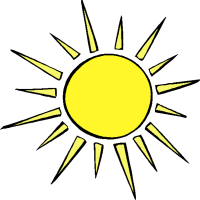 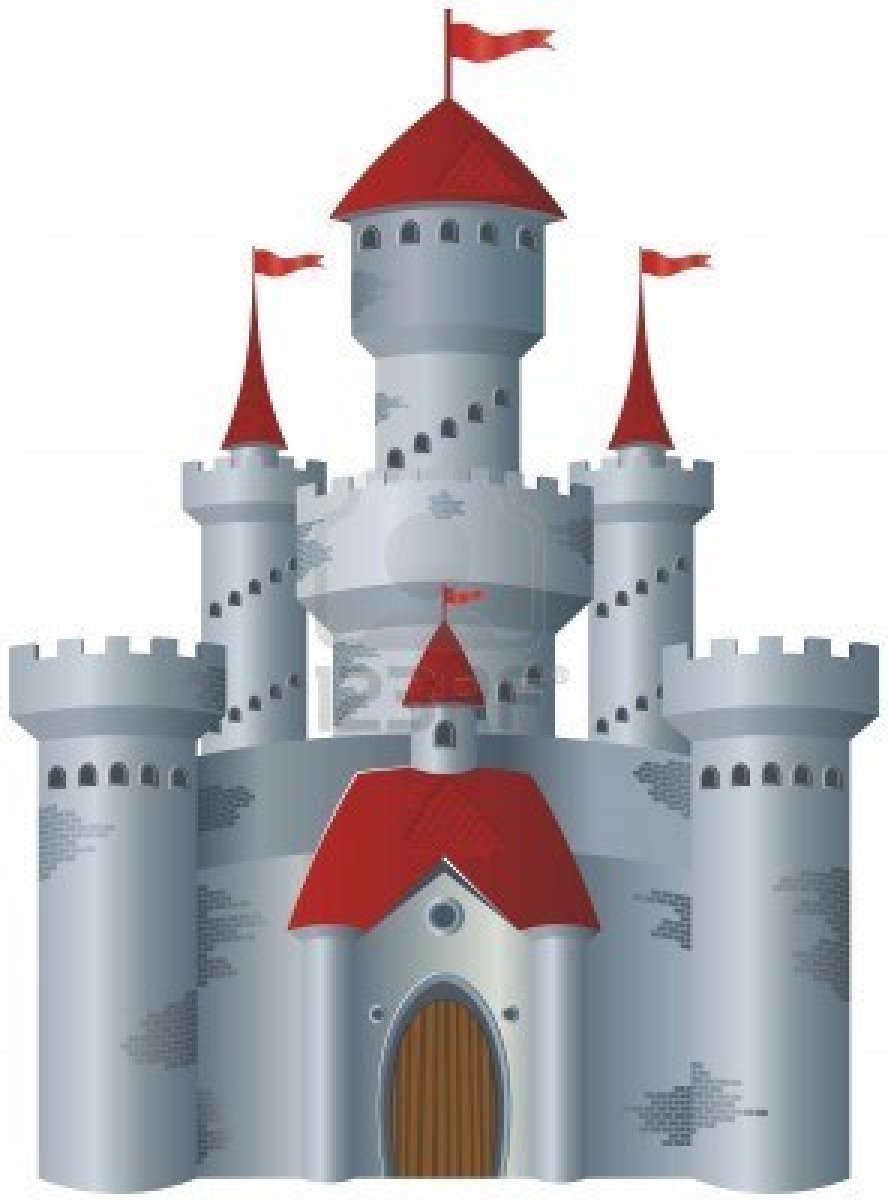 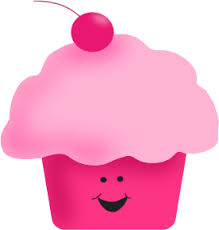 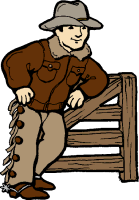 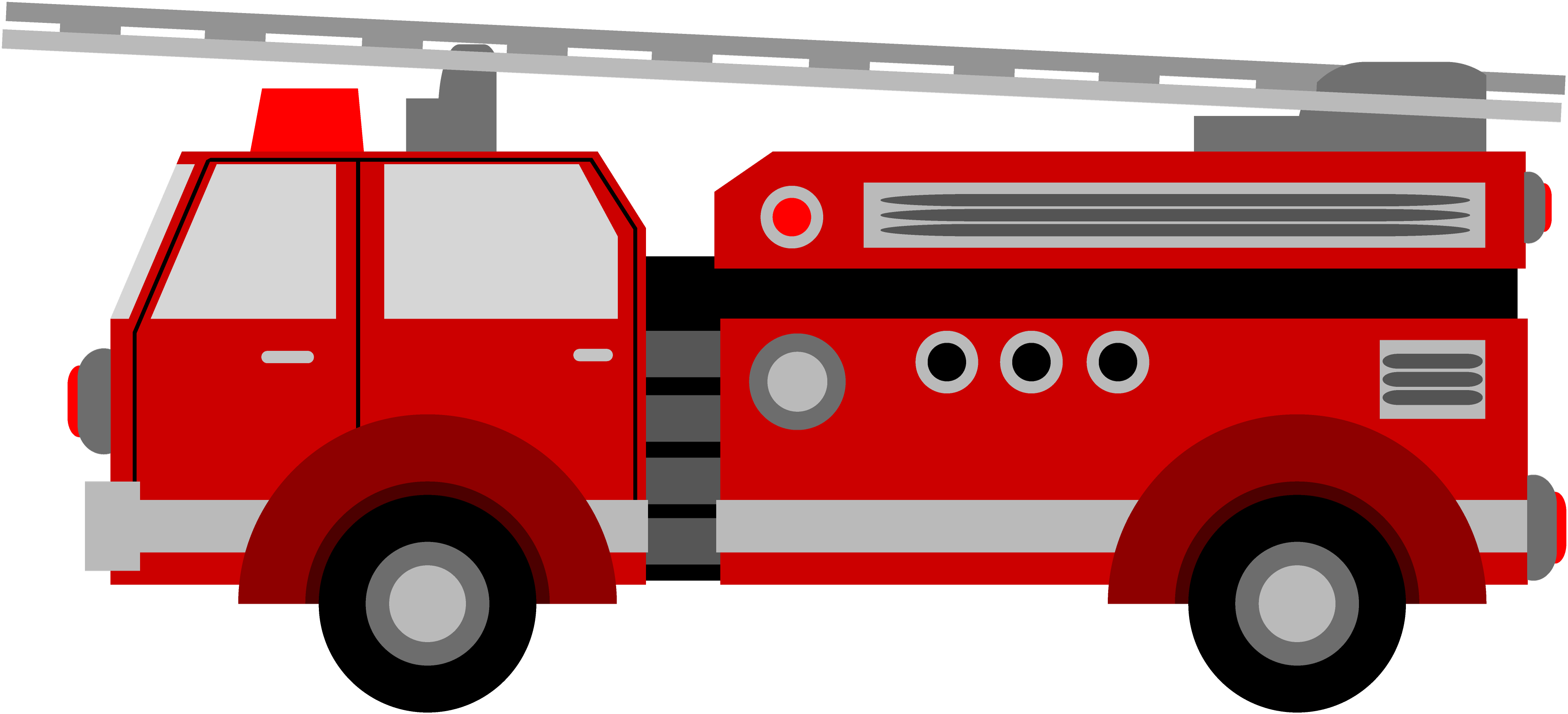 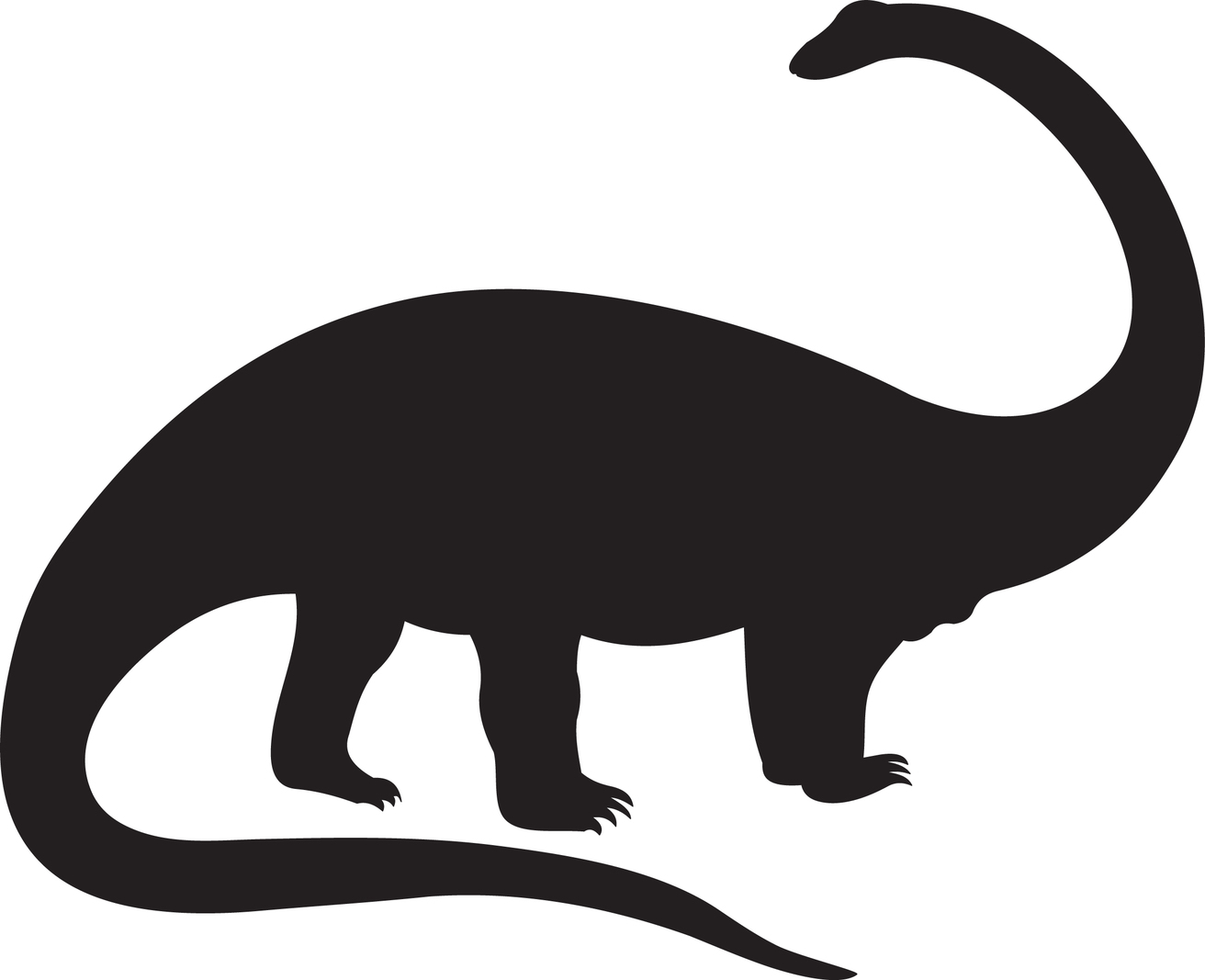 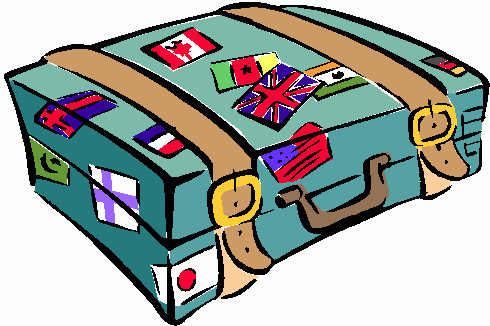 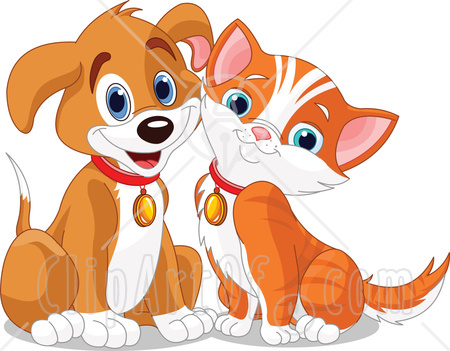 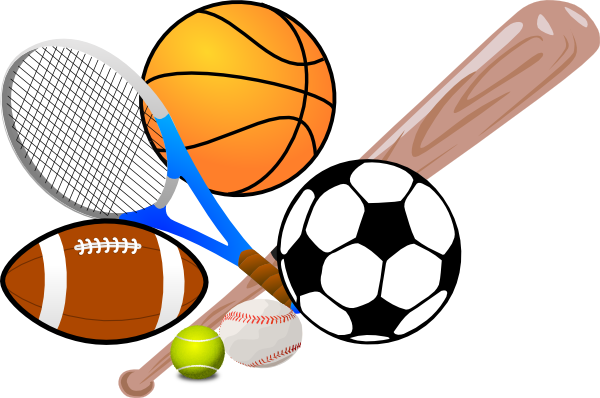 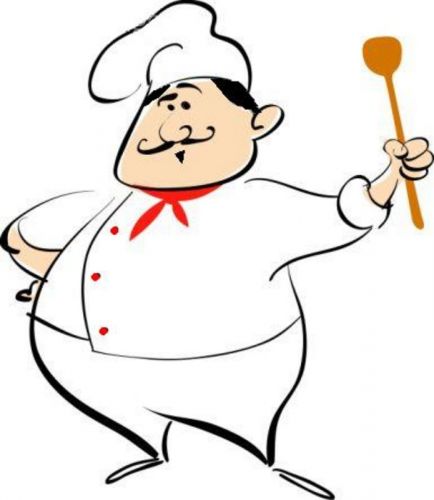 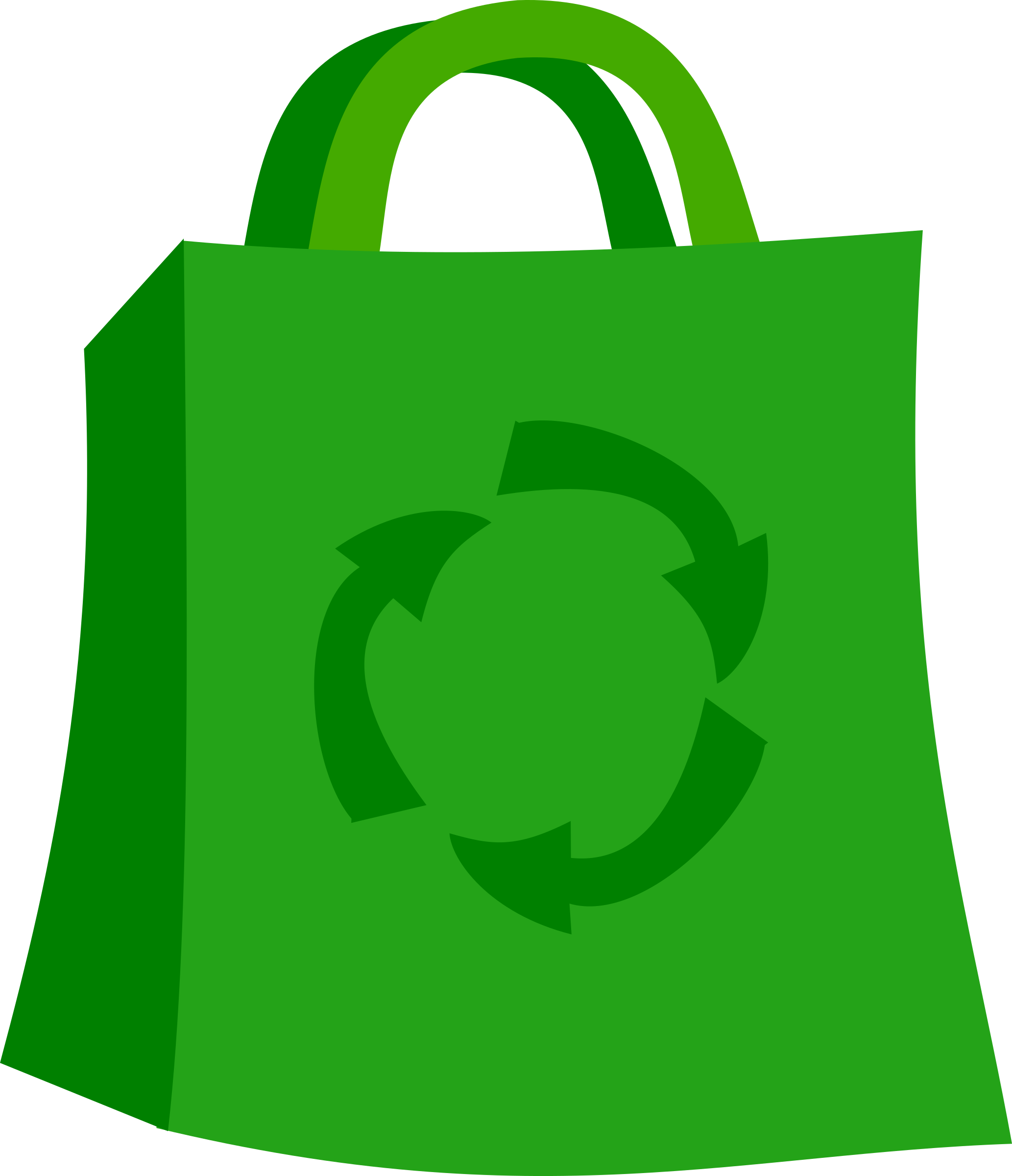 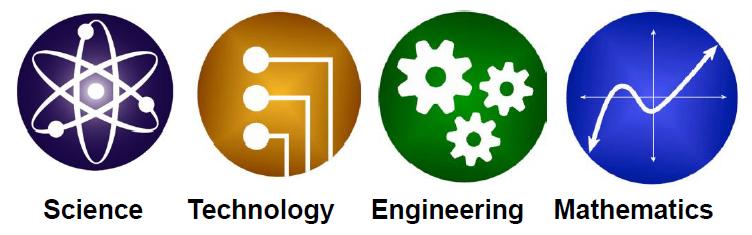 